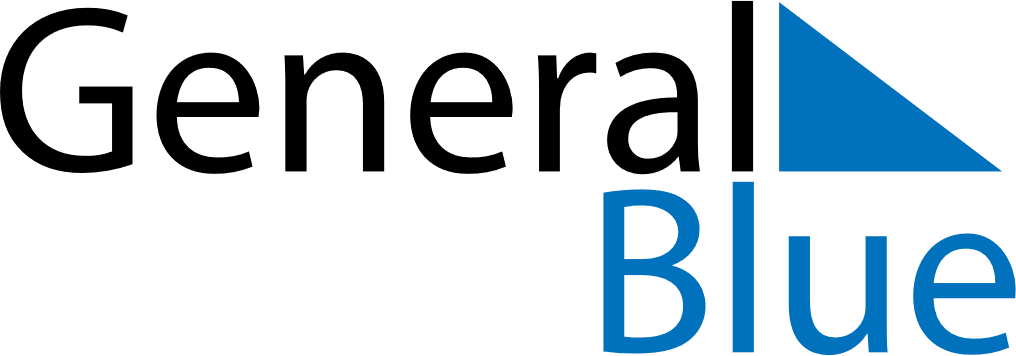 April 2020April 2020April 2020United Arab EmiratesUnited Arab EmiratesSUNMONTUEWEDTHUFRISAT12345678910111213141516171819202122232425First day of Ramadan2627282930